МУНИЦИПАЛЬНОЕ ОБРАЗОВАНИЕ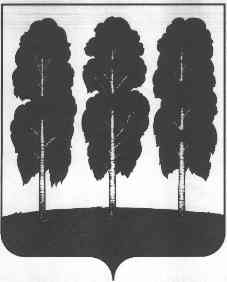 БЕРЕЗОВСКИЙ РАЙОНХанты-Мансийский автономный округ – ЮграАДМИНИСТРАЦИЯ БЕРЕЗОВСКОГО РАЙОНАКОМИТЕТ ПО ФИНАНСАМ ______________________________________________________________________628140, ул. Астраханцева, 54, пгт. Березово,							тел/факс 8(34674)-2-19-68Ханты-Мансийский автономный округ – Югра								2-17-52Тюменская область											2-24-44										             E-mail: komfin@berezovo.ru______________________________________________________________________от  «   » декабря 2018 г. 									№_____ПРОЕКТ                                                         ПРИКАЗОб утверждении сроков выплаты заработной платы за декабрь 2018 года, пособий, компенсаций и ежемесячных денежных выплат за январь 2019 годаВ соответствии с пунктом 5 приказа Комитета по финансам от 24 ноября 2017 года № 49 «О порядке завершения операций по исполнению бюджета Березовского района в текущем финансовом году» п р и к а з ы в а ю:1. Осуществить исполнение расходных обязательств в период с 20 декабря по 24 декабря 2018 года:по выплате заработной платы за вторую половину декабря 2018 года, срок выплаты которой выпадает на период с 1 января по 11 января 2019 года;по выплате пособий, компенсаций и ежемесячных денежных выплат, срок выплаты которых в январе 2019 года.2. Главным распорядителям средств бюджета Березовского района довести настоящий приказ до сведения подведомственных учреждений.Заместитель главы Березовского района,Председатель Комитета по финансам                                                      С.В. Ушарова